BEFORE THE FLORIDA PUBLIC SERVICE COMMISSIONAMENDATORY ORDER 	In Order No. PSC-2021-0266-S-PU, issued July 27, 2021, we approved a Stipulation and Settlement between Florida Public Utilities Company (FPUC) and the Office of Public Counsel (OPC).  However, due to a scrivener’s error, Attachment A to that Order contains a Stipulation and Settlement Agreement between Gulf Power Company and OPC, and not the one between FPUC and OPC.  Therefore, Order No. PSC-2021-0266-S-PU is amended to substitute the correct Stipulation and Settlement between FPUC and OPC, a copy of which is incorporated by reference and appended hereto as Attachment A.	Based on the foregoing, it is	ORDERED by the  Public Service Commission that Order No. PSC-2021-0266-S-PU is hereby amended to substitute a correct copy of the Stipulation and Settlement between Florida Public Utilities Company and the Office of Public Counsel, which is incorporated by reference as Attachment A.  It is further	ORDERED that Order No. PSC-2021-0266-S-PU is reaffirmed in all other respects.	By ORDER of the Florida Public Service Commission this 26th day of August, 2021.Florida Public Service Commission2540 Shumard Oak BoulevardTallahassee, Florida 32399(850) 413-6770www.floridapsc.comCopies furnished:  A copy of this document is provided to the parties of record at the time of issuance and, if applicable, interested persons.SPS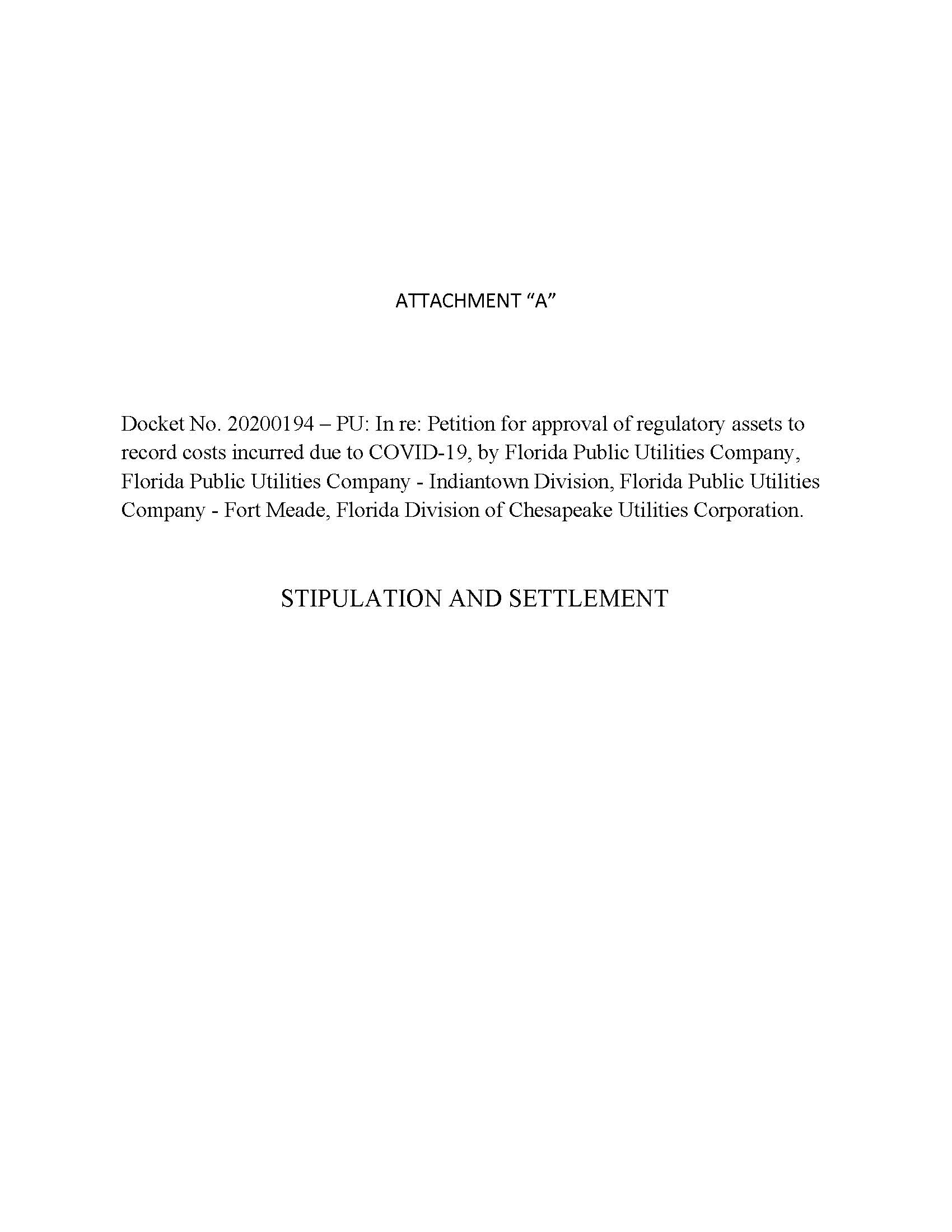 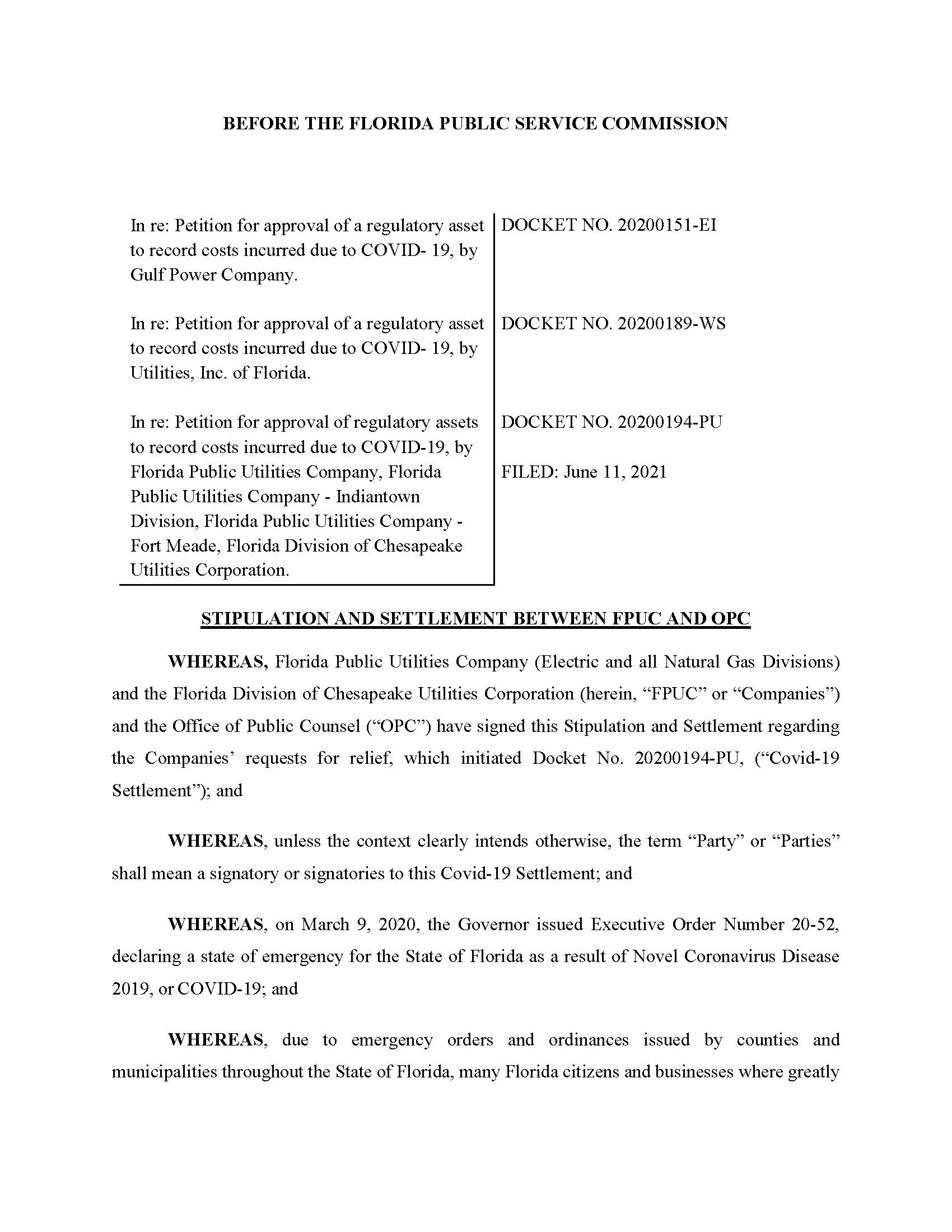 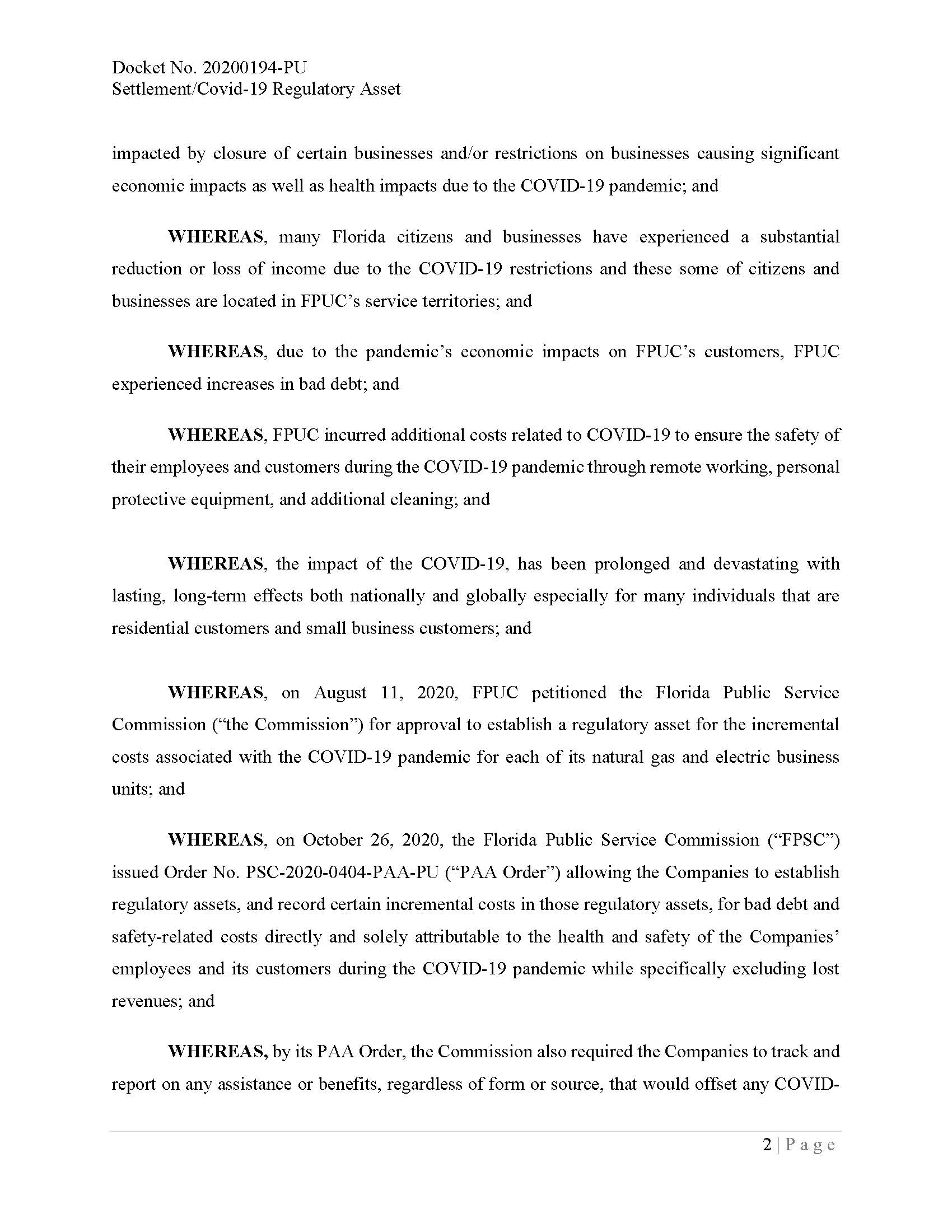 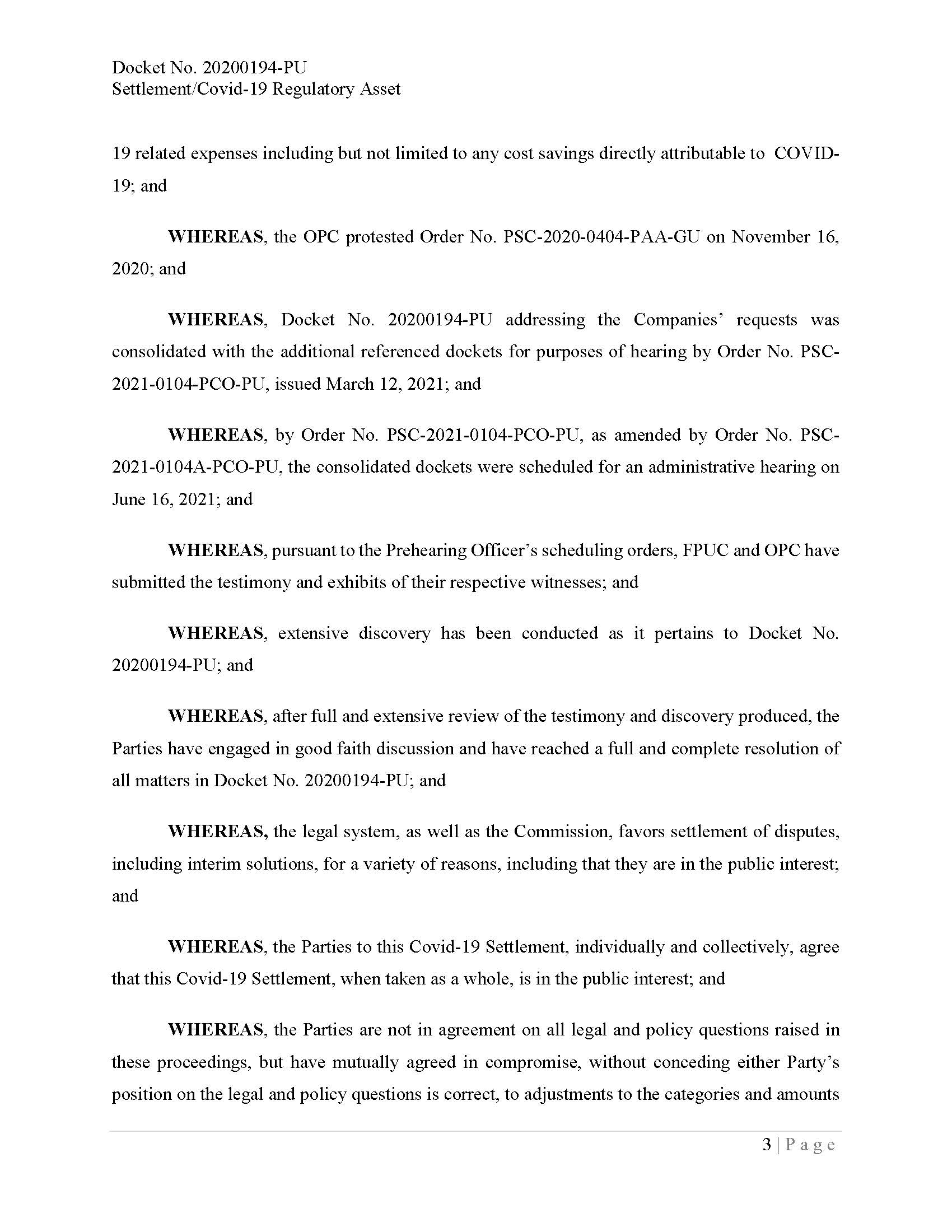 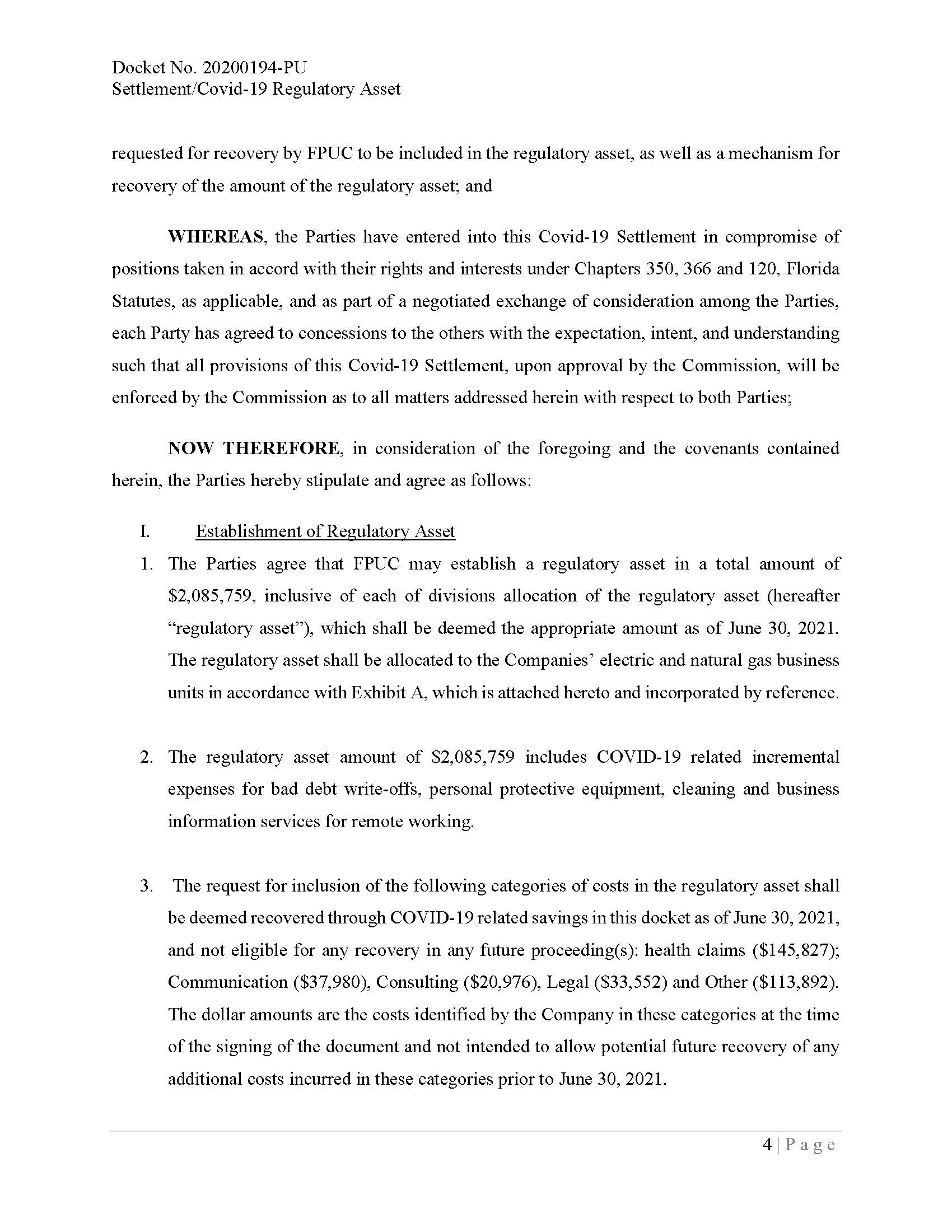 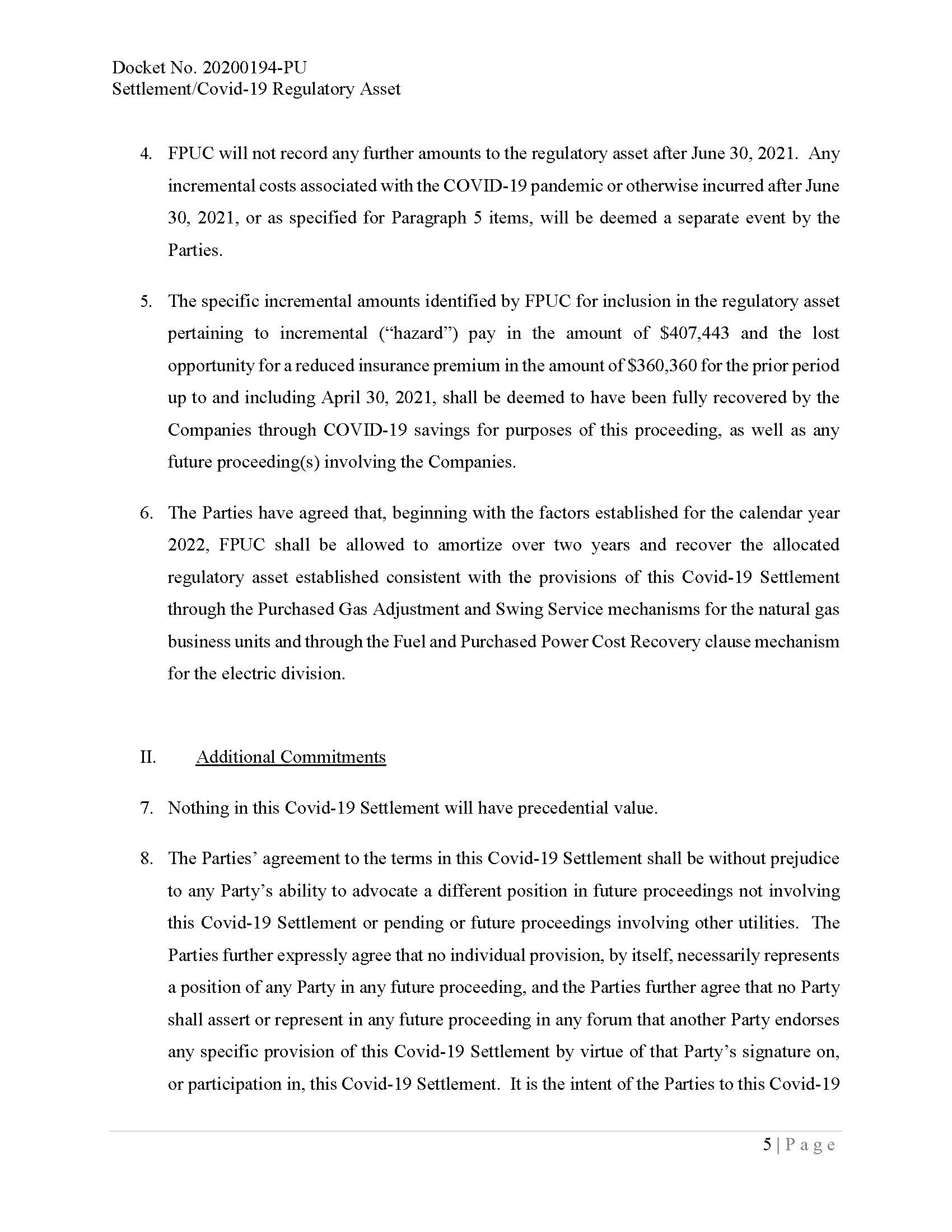 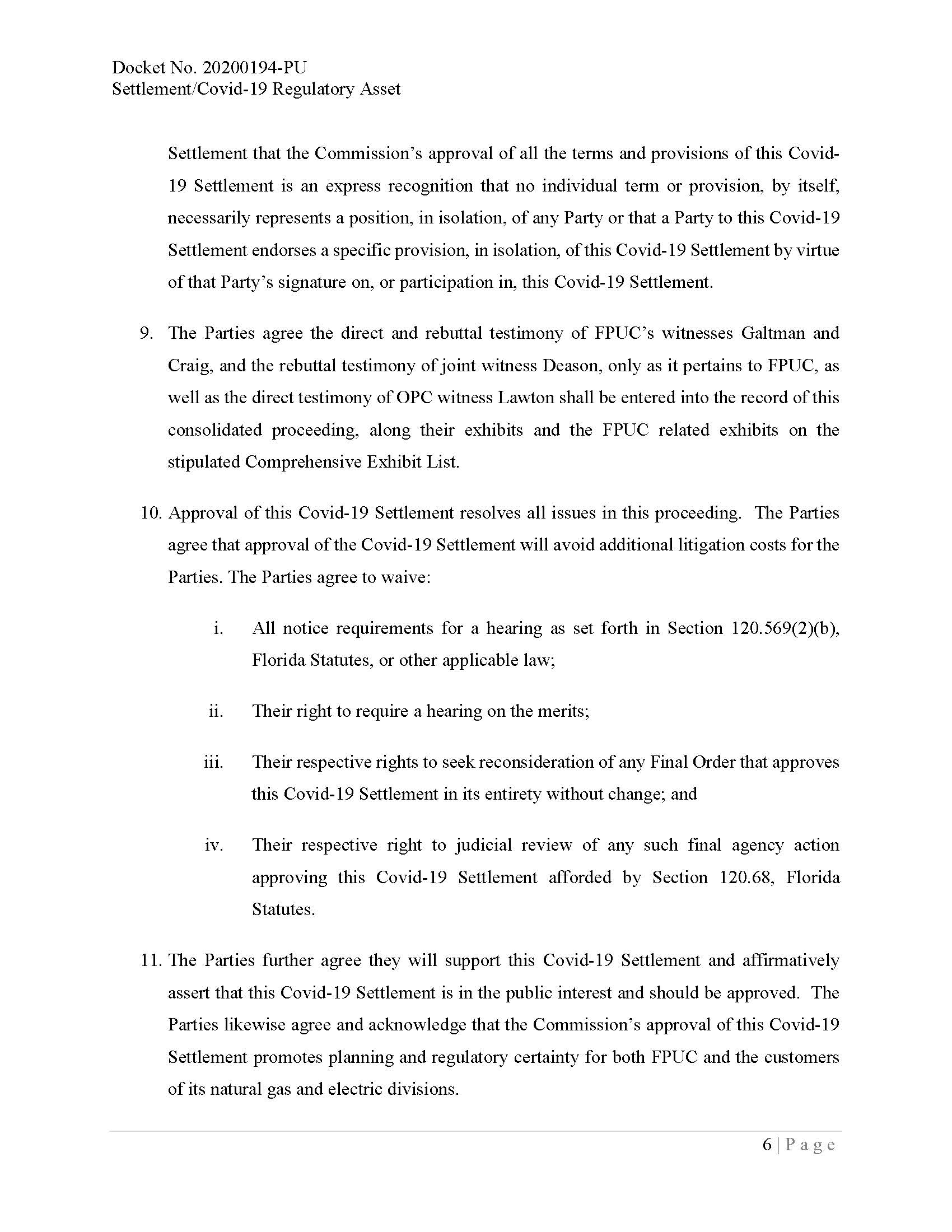 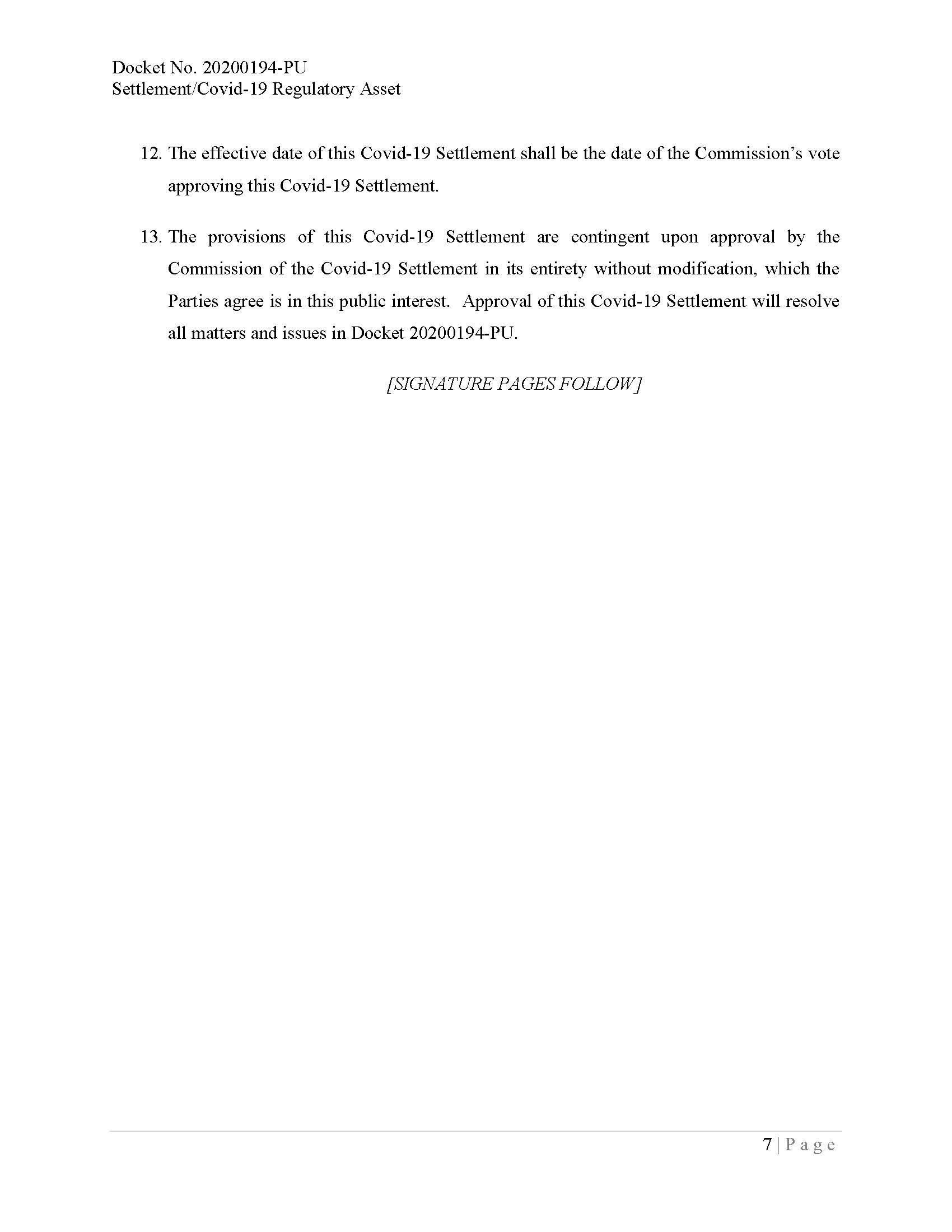 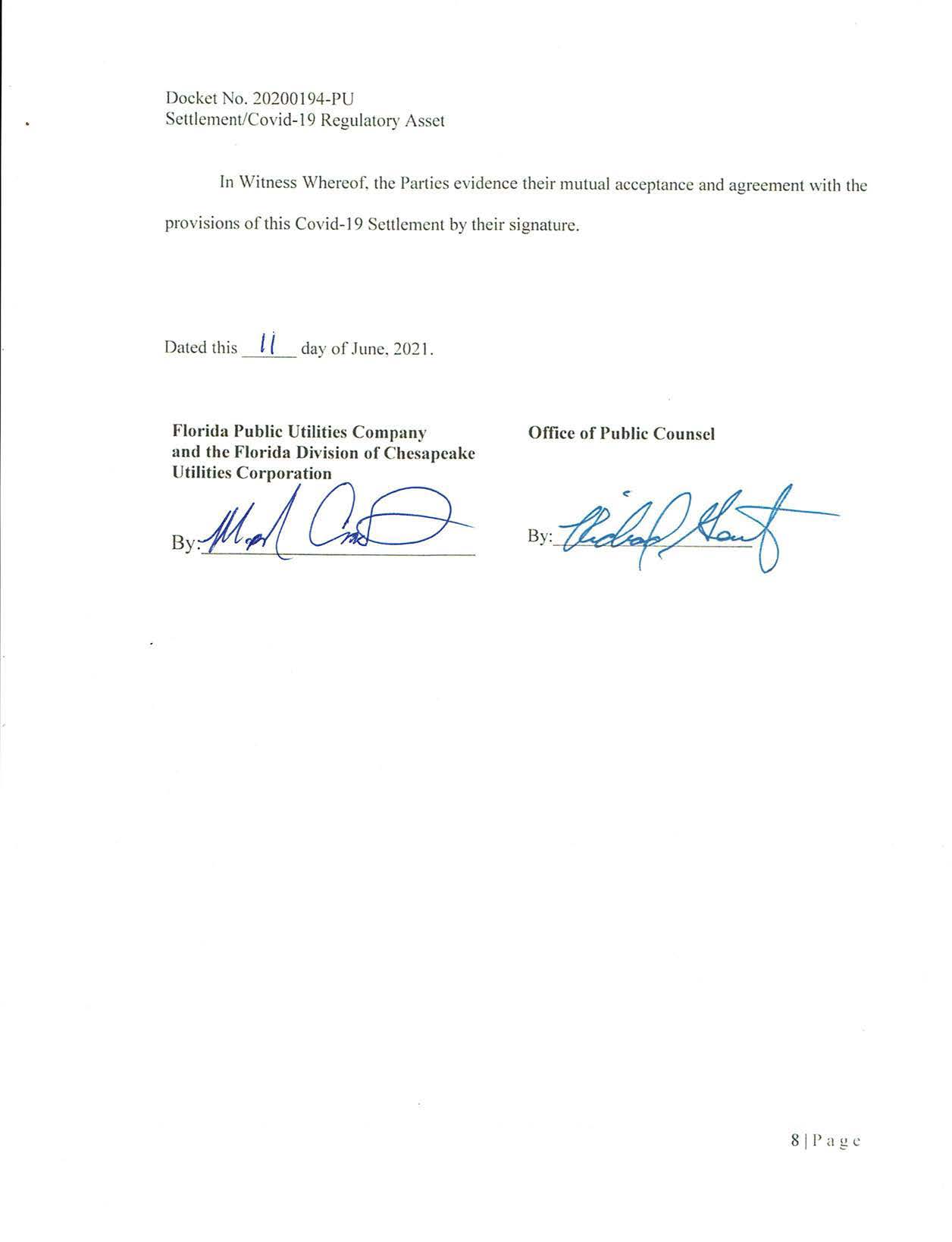 In re: Petition for approval of regulatory assets to record costs incurred due to COVID-19, by Florida Public Utilities Company, Florida Public Utilities Company - Indiantown Division, Florida Public Utilities Company - Fort Meade, Florida Division of Chesapeake Utilities Corporation.DOCKET NO. 20200194-PUIn re: Petition for approval of a regulatory asset to record costs incurred due to COVID-19, by Gulf Power Company.DOCKET NO. 20200151-EIORDER NO. PSC-2021-0266A-S-PUISSUED: August 26, 2021/s/ Adam J. TeitzmanADAM J. TEITZMANCommission Clerk